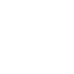 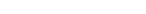 Swedish for  international students 1A Lektion 8 Lärare: Isabella Fröjdman, isabella.frojdman@aalto.fi 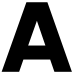 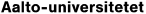 Hov1: Barn av vår tid 
https://www.youtube.com/watch?v=7tBBw-8mM2o 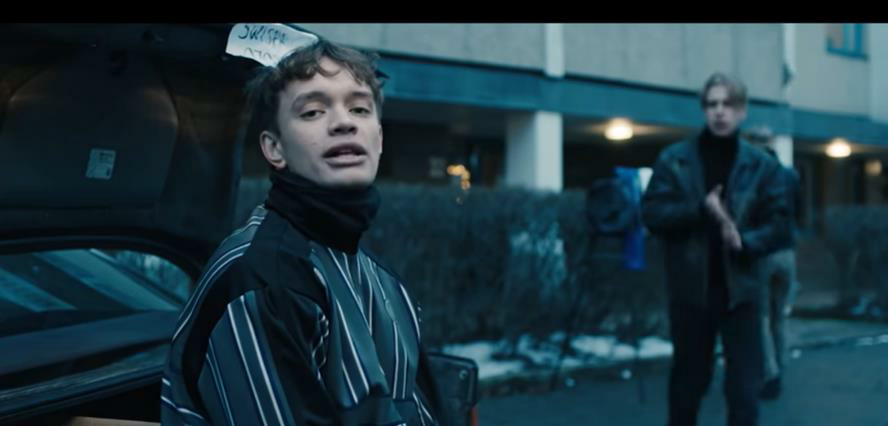 Dagens program  -	Veckodagarna -	Pronunciation: Consonants 
-	Uppgifterna s. 29: B3 + s. 34: C6 +  s. 35: D1 + D2 
-	Text: Vad gör du idag -	S. 36: D3 Mårtens vecka 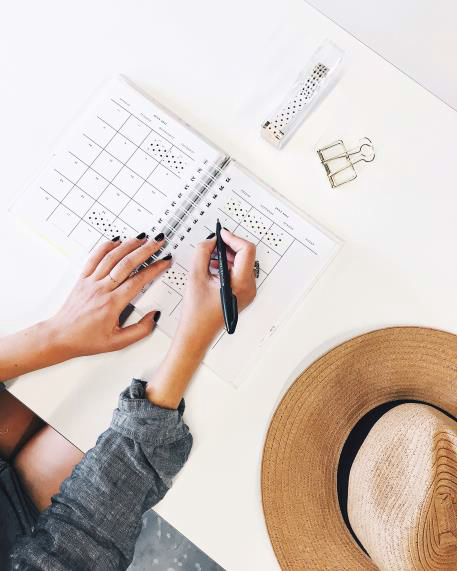 -	Substantiv s. 37 + E1 -	Skriftlig uppgift 2: Min dag 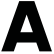 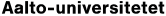 Frågor om veckodagar Vad är det för dag i dag? Vad var det för dag i går? I förrgår? 
Vad är det för dag i morgon? 
Vad är det för dag i övermorgon? 
Om det är torsdag idag, vad är det för dag imorgon? 
Om det är måndag idag, vad var det för dag igår? 
Om det är onsdag idag, vad är det för dag i övermorgon? När har vi Swedish? När har vi inte Swedish? 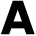 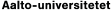 4 Pronunciation: Consonants https://docs.google.com/presentation/d/1fKMQrxmVrDJraLnvfLn LVnVZtB9D0LnAL2s_n6Q0paI/edit?usp=sharing 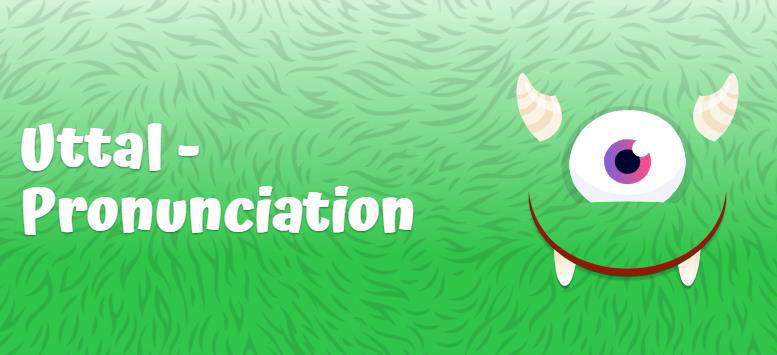  5 s. 29:B3 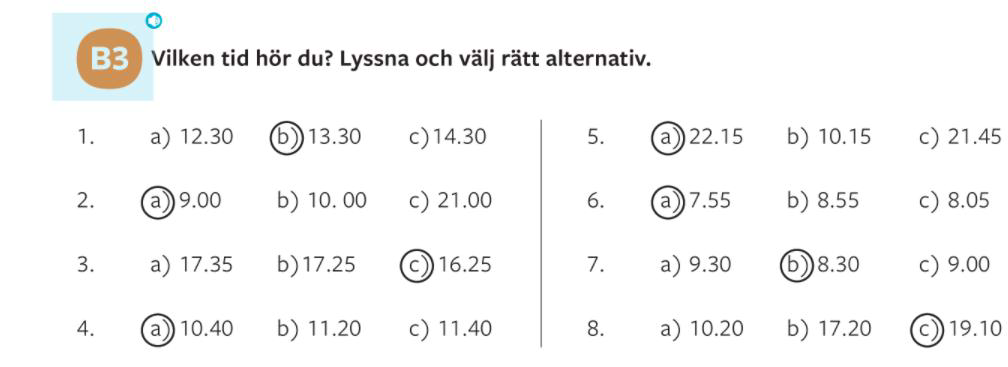 6S. 34: C 6 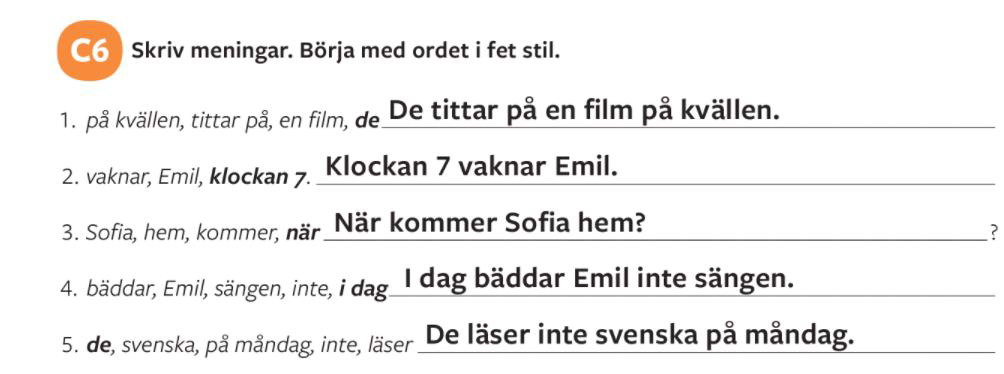 7s. 35: D1 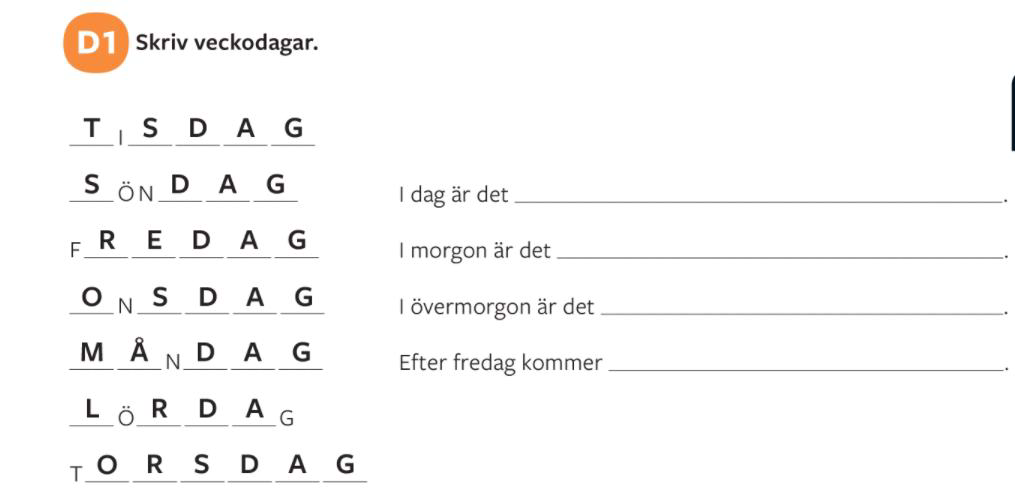 8s.35:D2 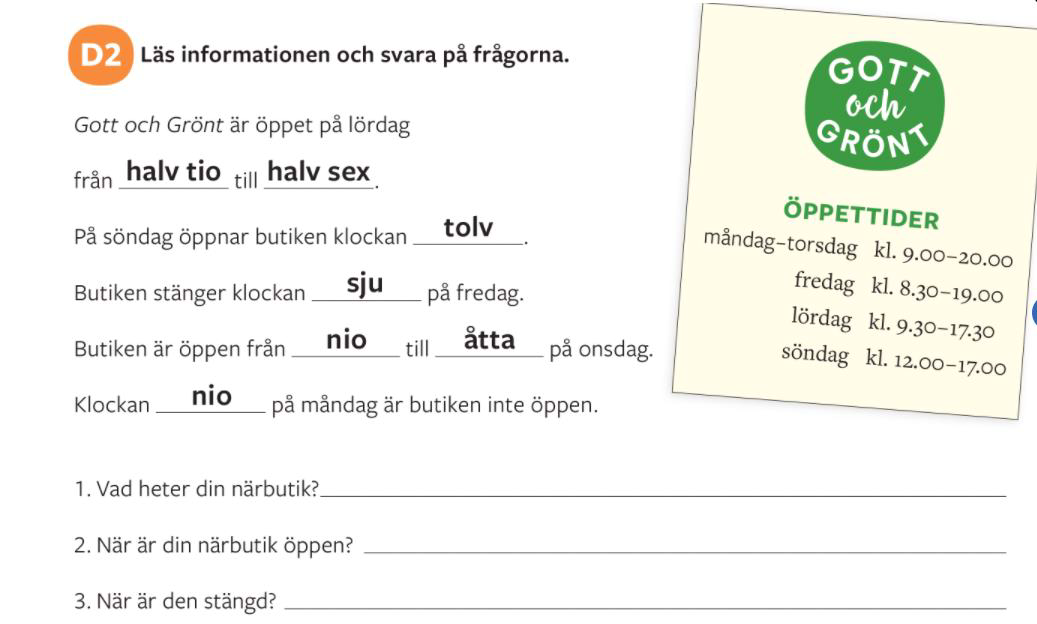 9 Text: Vad gör du idag? 1)	Vi lyssnar på texten. 
2)	Vi läser och översätter den. 
3)	Och går igenom texten tillsammans. 10s. 36: D3 Mårtens vecka 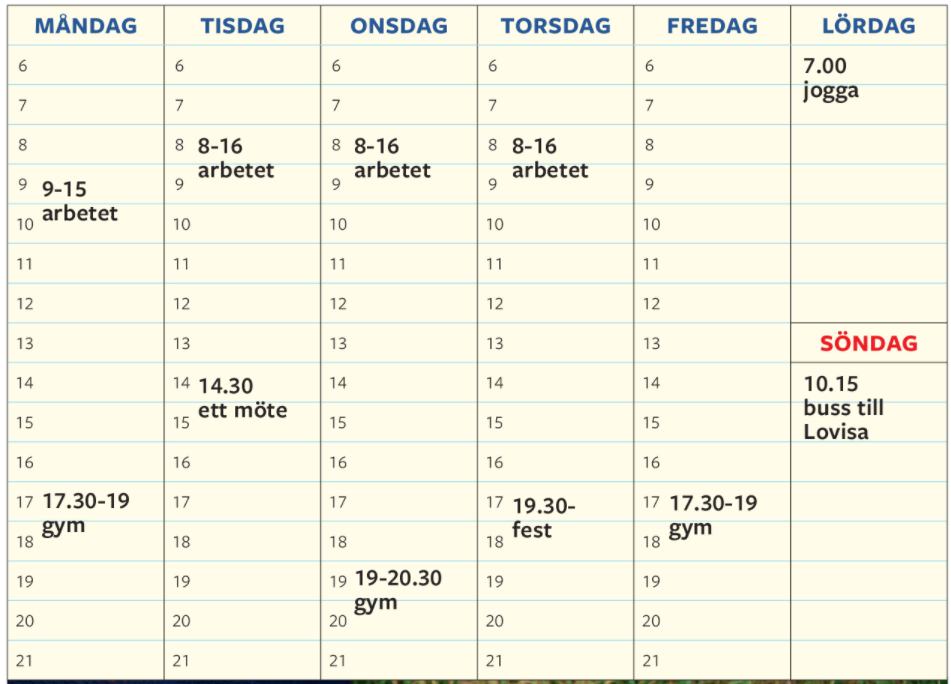 11 Substantiv s. 37  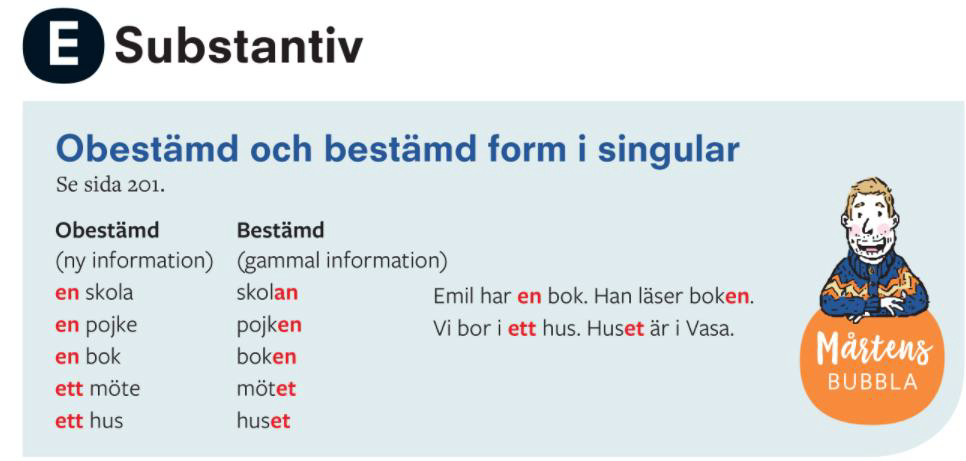 12 Substantiv s. 37: E1  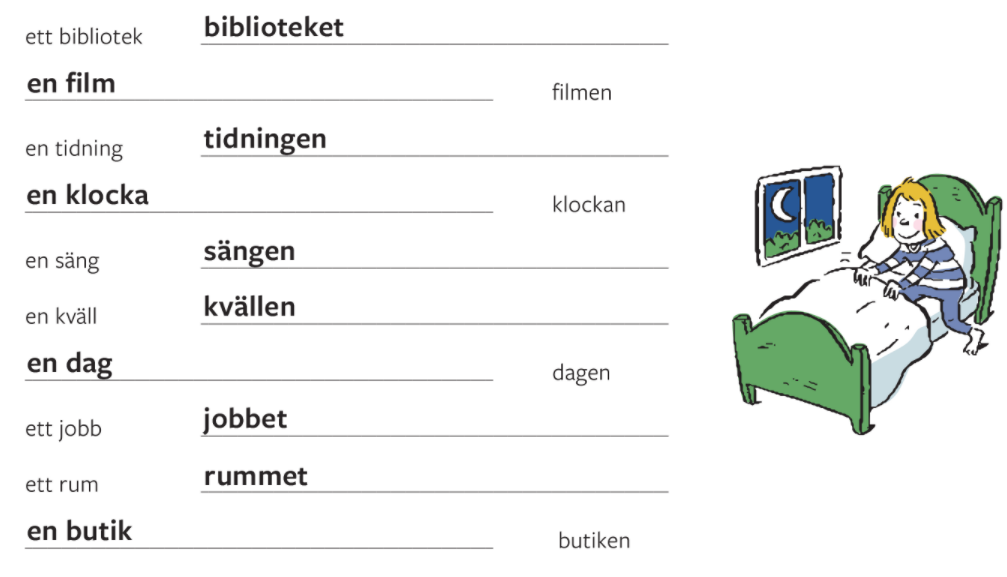 13 s. 41 Text: På lunch 1)	Vi läser texten tillsammans och översätter den. 14 Hemuppgifter -	Läs texten På lunch s.41 och lär dig orden 
-	Gör uppgift s. 31: B4 -	Gör uppgift s. 38: E2 -	Skriftlig uppgift 2: Min dag (DL 7.2)  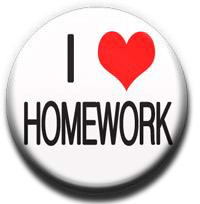 16 